18.07.2017	№11Список политических партий, их соответствующих региональных отделений и иных структурных подразделений, иных общественных объединений, их соответствующих структурных подразделений, имеющих право в соответствии с Федеральным законом «О политических партиях»,  статьей 35 Федерального закона «Об основных гарантиях избирательных прав и права на участие в референдуме граждан Российской Федерации» принимать участие в выборах депутатов Пинчугского сельского Совета депутатов Богучанского района Красноярского края, назначенных на 10 сентября 2017 годаПолитические партии1. 	Всероссийская политическая партия «ЕДИНАЯ РОССИЯ»;2. 	Политическая партия «КОММУНИСТИЧЕСКАЯ ПАРТИЯ РОССИЙСКОЙ ФЕДЕРАЦИИ»;3. 	Политическая партия ЛДПР – Либерально-демократическая партия России;4. 	Политическая партия «ПАТРИОТЫ РОССИИ»;5. 	Всероссийская политическая партия «ПАРТИЯ РОСТА»;6. 	Политическая партия СПРАВЕДЛИВАЯ РОССИЯ;  7. 	Политическая партия «Российская объединенная демократическая партия «ЯБЛОКО»;8. 	Политическая партия «Партия народной свободы» (ПАРНАС);9. 	политическая партия «Демократическая партия России»;10. 	Общероссийская политическая партия «Народная партия «За женщин  России»;11. 	ПОЛИТИЧЕСКАЯ ПАРТИЯ «АЛЬЯНС ЗЕЛЁНЫХ»;12. 	Всероссийская политическая партия «Партия пенсионеров России»;13. 	Политическая партия «Города России»;14. 	Политическая партия «Молодая Россия»;15. 	Политическая партия «Российская экологическая партия «Зелёные»;16. 	Политическая партия КОММУНИСТИЧЕСКАЯ ПАРТИЯ КОММУНИСТЫ РОССИИ;17. 	Всероссийская политическая партия «Народная партия России»;18. 	Всероссийская политическая партия «Аграрная партия России»;19. 	Всероссийская политическая партия ПАРТИЯ ЗА СПРАВЕДЛИВОСТЬ!;20. 	Всероссийская политическая партия «Партия свободных граждан»;21.	 Политическая партия ГРАЖДАНСКАЯ ПОЗИЦИЯ;22.	 политическая партия «Союз Горожан»;23. 	Политическая партия КОММУНИСТИЧЕСКАЯ ПАРТИЯ СОЦИАЛЬНОЙ СПРАВЕДЛИВОСТИ;24. 	Всероссийская политическая партия «Социал-демократическая партия  России»;25. 	Политическая партия СОЦИАЛЬНОЙ ЗАЩИТЫ;26. 	Общественная организация Всероссийская политическая партия «Гражданская Сила»;27. 	ОБЩЕСТВЕННАЯ ОРГАНИЗАЦИЯ – ПОЛИТИЧЕСКАЯ ПАРТИЯ «РОССИЙСКИЙ ОБЩЕНАРОДНЫЙ СОЮЗ»;28. 	Политическая партия «Российская партия пенсионеров за социальную справедливость»;29. 	Политическая партия «Гражданская Платформа»;30. 	Российская политическая Партия Мира и Единства;31. 	Политическая партия «Монархическая партия»;32. 	Всероссийская политическая партия «ЧЕСТНО» /Человек. Справедливость. Ответственность/»;33. 	Политическая партия «Трудовая партия России»;34. 	ВСЕРОССИЙСКАЯ ПОЛИТИЧЕСКАЯ ПАРТИЯ «РОДИНА»;35. 	Политическая партия «Казачья партия Российской Федерации»;36. 	Всероссийская политическая партия «ПАРТИЯ ДЕЛА»;37. 	Политическая партия «Демократический выбор»;38. 	Всероссийская политическая партия «НАРОДНЫЙ АЛЬЯНС»;39. 	Политическая партия «ПАРТИЯ ВЕТЕРАНОВ РОССИИ»;40. 	Политическая партия «Партия Духовного Преображения России»; 41. 	Политическая партия «НАЦИОНАЛЬНОЙ БЕЗОПАСНОСТИ РОССИИ»;42. 	Политическая партия «Против всех»;43.	 Политическая партия «Российская партия народного управления»;44. 	Политическая партия «Российская Социалистическая партия»;45. 	Всероссийская политическая партия «Союз Труда»;46. 	Всероссийская политическая партия «Российская партия садоводов»;47. 	Политическая партия «Партия налогоплательщиков России»;48. 	Всероссийская политическая партия «Женский Диалог»;49. 	Политическая партия «Рожденные в Союзе Советских Социалистических Республик»;50. 	Общественная организация – Всероссийская политическая партия «ЗАЩИТНИКИ ОТЕЧЕСТВА»;51. 	Политическая партия «Партия СОЦИАЛЬНОЙ СОЛИДАРНОСТИ»;52. 	политическая партия «Российский Объединённый Трудовой Фронт»;53. 	Всероссийская политическая партия «Гражданская инициатива»;54. 	Всероссийская политическая партия «Партия Возрождения Села»;55. 	Всероссийская политическая партия «ПАРТИЯ ВЕЛИКОЕ ОТЕЧЕСТВО»;56. 	Общероссийская политическая партия «РАЗВИТИЕ РОССИИ»;57. 	Политическая партия «Партия Возрождения России»;58. 	Политическая партия «Объединенная аграрно-промышленная партия России»;59. 	Политическая партия «Демократическая правовая Россия»;60. 	Политическая партия «Национальный курс»;61.	Политическая партия «Общероссийская политическая партия «ДОСТОИНСТВО»;62. 	Общероссийская политическая партия «НАРОД ПРОТИВ КОРРУПЦИИ»;63. 	Политическая партия «РОДНАЯ ПАРТИЯ»;64. 	Политическая партия «Спортивная партия России «ЗДОРОВЫЕ СИЛЫ»;65. 	Политическая партия «Партия Социальных Реформ – Прибыль от природных ресурсов – Народу»;66. 	Всероссийская политическая партия «Интернациональная партия России»;67.	Политическая партия «Объединённая партия людей ограниченной трудоспособности России»;68. 	Общественная организация - Политическая партия «Добрых дел, защиты детей, женщин, свободы, природы и пенсионеров»;69. 	Общественная организация политическая партия «Возрождение аграрной России»;70. 	Общественная организация - Политическая партия «ПАРТИЯ РОДИТЕЛЕЙ БУДУЩЕГО»;71. 	Общественная организация Политическая партия «Партия Поддержки».Региональные отделения политических партийКрасноярское региональное отделение Всероссийской политической партии "ЕДИНАЯ РОССИЯ";Красноярское региональное отделение Политической партии ЛДПР - Либерально-демократической партии России;Красноярское региональное (краевое) отделение политической партии "КОММУНИСТИЧЕСКАЯ ПАРТИЯ РОССИЙСКОЙ ФЕДЕРАЦИИ";Региональное отделение Политической партии СПРАВЕДЛИВАЯ РОССИЯ в Красноярском крае;Красноярское региональное отделение Политической партии "Российская объединенная демократическая партия "ЯБЛОКО";Красноярское региональное отделение политической партии "ПАТРИОТЫ РОССИИ";Региональное отделение Политической партии "Молодая Россия" в Красноярском крае;Красноярское региональное отделение политической партии "Города России";КРАСНОЯРСКОЕ КРАЕВОЕ ОТДЕЛЕНИЕ Политической партии КОММУНИСТИЧЕСКАЯ ПАРТИЯ КОММУНИСТЫ РОССИИ;Красноярское краевое региональное отделение Общероссийской политической партии "Народная партия "За женщин России";Региональное отделение Всероссийской политической партии "Партия свободных граждан" в Красноярском крае;Региональное отделение в Красноярском крае политической партии "Демократическая партия России";региональное отделение в Красноярском крае политической партии "Коммунистическая партия социальной справедливости";региональное отделение в Красноярском крае Всероссийской политической партии "Социал-демократическая партия России";региональное отделение в Красноярском крае политической партии "Союз Горожан";Региональное отделение  ПОЛИТИЧЕСКОЙ ПАРТИИ «АЛЬЯНС ЗЕЛЕНЫХ» в Красноярском крае;Региональное отделение Общественной организации Всероссийской политической партии "Гражданская Сила" в Красноярском крае;региональное отделение в Красноярском крае Всероссийской политической партии "Народная партия России";Региональное отделение политической партии СОЦИАЛЬНОЙ ЗАЩИТЫ в Красноярском крае;Региональное отделение в Красноярском крае Политической партии "Российская экологическая партия" Зелёные";Региональное отделение Российской политической Партии Мира и Единства в Красноярском крае;Региональное отделение в Красноярском крае Политической партии "Гражданская Платформа";Региональное отделение в Красноярском крае Всероссийской политической партии "Партия пенсионеров России";Региональное отделение в Красноярском крае Политической партии "Партия народной свободы" (ПАРНАС);региональное отделение в Красноярском крае политической партии "Монархическая партия";Региональное отделение Всероссийской политической партии "ПАРТИЯ ДЕЛА" в Красноярском крае;Региональное отделение политической партии "Демократический выбор" в Красноярском крае;Красноярское региональное отделение Политической партии "Партия налогоплательщиков России";Региональное отделение Политической партии "Казачья партия Российской Федерации" в Красноярском крае;Региональное отделение Политической партии "Трудовая партия России" в Красноярском крае;Региональное отделение Политической партии "ПАРТИЯ ВЕТЕРАНОВ РОССИИ" в Красноярском крае;Региональное отделение Всероссийской политической партии «Женский Диалог» в Красноярском крае;Региональное отделение Всероссийской политической партии "Союз труда" в Красноярском крае;Региональное отделение Всероссийской политической партии "ЧЕСТНО"/Человек. Справедливость.Ответственность/" в Красноярском крае;Региональное отделение политической партии "Российская партия пенсионеров за справедливость" в Красноярском крае;Региональное отделение политической партии "Российская партия народного управления" в Красноярском  крае;Региональное отделение политической партии "Российская Социалистическая партия" Красноярского края;Региональное отделение в Красноярском крае Общественной организации – Всероссийской политической партии «ЗАЩИТНИКИ ОТЕЧЕСТВА»;Региональное отделение Всероссийской политической партии "Российская партия садоводов" в Красноярском крае;Региональное отделение Политической партии "Рожденные в Союзе Советских Социалистических Республик" в Красноярском крае;Региональное отделение Всероссийской политической партии "Гражданская инициатива" в Красноярском крае;Региональное отделение ВСЕРОССИЙСКОЙ ПОЛИТИЧЕСКОЙ ПАРТИИ "РОДИНА" в Красноярском крае;Региональное отделение в Красноярском крае Всероссийской политической партии "Партия Возрождения Села";Красноярское региональное отделение Общественной организации - Политической партии "Партия Возрождения России";Региональное отделение Политической партии "Общероссийская политическая партия "ДОСТОИНСТВО" в Красноярском крае;Региональное отделение в Красноярском крае Политической партии "Объединенная аграрно-промышленная партия России";Региональное отделение в Красноярском крае Политической партии "Национальный курс";Красноярское региональное отделение общероссийской политической партии "НАРОД ПРОТИВ КОРРУПЦИИ";Региональное отделение Политической партии "Спортивная партия России "ЗДОРОВЫЕ СИЛЫ" в Красноярском крае;Региональное отделение Всероссийской политической партии "Интернациональная партия России" в Красноярском крае;Красноярское региональное отделение Политической партии "Партия Социальных Реформ – Прибыль от природных ресурсов – Народу»;Региональное отделение в Красноярском крае Политической партии «Объединённая партия людей ограниченной трудоспособности России»;Региональное отделение Общественной организации – Политической партии «Добрых дел, защиты детей, женщин, свободы, природы и пенсионеров» в Красноярском крае;Региональное отделение Общественной организации политическая партия «Возрождение аграрной России» в Красноярском крае;региональное отделение Общественной организации – Политической партии «ПАРТИЯ РОДИТЕЛЕЙ БУДУЩЕГО» в Красноярском крае;Региональное отделение в Красноярском крае Всероссийской политической партии «ПАРТИЯ РОСТА»;Региональное отделение в Красноярском крае Общественной организации Политической партии «Партия Поддержки»;региональное отделение в Красноярском крае политической партии «Родная Страна»Местные (первичные) отделения политических партий1.   Богучанское местное (районное) отделение КРО ПП КПРФ2.   Богучанское местное отделение Политической партии ЛДПР – Либерально-демократической партии России3.   Богучанское районное местное отделение Красноярского регионального отделения Всероссийской политической партии «ЕДИНАЯ РОССИЯ»4.   Местное отделение Политической партии СПРАВЕДЛИВАЯ РОССИЯ в Богучанском районе Красноярского краяОбщероссийские общественные объединенияОбщероссийская общественная организация "Союз пенсионеров России"Общероссийская общественная организация "Федерация дзюдо России"Общероссийская общественная организация "Общество по организации здравоохранения и общественного здоровья"Общероссийская общественная организация "Ассоциация горных гидов, спасателей и промышленных альпинистов"Общероссийская общественная организация "Российское общество скорой медицинской помощи"Общероссийская общественная организация "Общественная комиссия по борьбе с коррупцией"Общероссийская общественная организация "Российская ассоциация специалистов по хирургическим инфекциям"Общероссийская общественная организация "ВСЕНАРОДНОЕ ЭКОЛОГИЧЕСКОЕ ОБЩЕСТВО - ЗЕЛЕНЫЕ 3000"Общероссийская общественная организация "Общественный Комитет народного контроля"Общероссийская общественная организация инвалидов "Интеграция"Общероссийская общественная организация "Общество защиты прав потребителей образовательных услуг"Общероссийская общественная организация "Казачество России"Общероссийская общественная организация малого и среднего предпринимательства "ОПОРА РОССИИ"Общероссийская общественная организация "Всероссийское добровольное общество "Спортивная Россия"Общероссийская общественная организация "Российская Христианско-Демократическая перспектива"Общероссийская общественная организация "Всероссийское общество специалистов по медико-социальной экспертизе, реабилитации и реабилитационной индустрии" "ВРОСЭРРИ"Общероссийская молодежная общественная благотворительная организация "Молодая Европа"Общероссийская общественная организация "Российский Союз ветеранов Афганистана"Общероссийская общественная организация инвалидов, жертв политических репрессий и тоталитарных режимов"Всероссийская общественная организация ветеранов (пенсионеров) войны, труда, Вооруженных Сил и правоохранительных органовОбщероссийская общественная организация инвалидов "Всероссийское Ордена Трудового Красного Знамени общество слепых"Общественная организация "Общероссийская Федерация кикбоксинга по версии Всемирной ассоциации кикбоксинга (ВПКА)"Общероссийская общественная организация "Всероссийское добровольное пожарное общество"Общероссийская общественная организация инвалидов "Образование для инвалидов"Общероссийская общественная организация "Шахматные надежды России"Общественная организация "Первая общероссийская ассоциация врачей частной практики"Общероссийская общественная организация "Российский творческий Союз работников культуры"Общероссийская общественная организация "Ассоциация ревматологов России"Всероссийская общественная организация "Молодая Гвардия Единой России"Общероссийская общественная организация "Общество офтальмологов России"Общероссийская благотворительная общественная организация инвалидов "Всероссийское общество гемофилии"Общероссийская общественная организация "Федерация рукопашного боя"Общероссийская общественная организация "Российское хитиновое общество"Общероссийская общественная организация "Федерация судомодельного спорта России"Общероссийская общественная организация инвалидов "Старшее поколение"Общероссийская общественная организация "Союз ветеранов Железнодорожных войск Российской Федерации"Общероссийская общественная организация "Федерация Окинава Годзю-рю каратэ-до"Российская общественная организация инвалидов военной службы "Содружество"Общероссийская общественная организация "Российская организация содействия спецслужбам и правоохранительным органам"Общероссийская общественная организация "Народно-Патриотическое Объединение "РОДИНА"Общероссийская общественная организация "Объединение казаков мест нетрадиционного проживания"Общероссийская общественная организация "Российская академия юридических наук"Общероссийская общественная организация "Барменская ассоциация России"Общероссийская общественная организация "Деловые женщины России"Общероссийская общественная организация "Российский объединенный союз юристов, экономистов и финансистов"Общероссийская общественная организация "Молодежный союз экономистов и финансистов"Общероссийская общественная организация "Национальный совет защиты экологии"Общественная организация "Российское медицинское общество"Общероссийская общественная организация поддержки и развития малого и среднего бизнеса "Российская конфедерация предпринимателей"Общероссийская общественная организация "Ассоциация нейрохирургов России"Общероссийская общественная организация "Ассоциация Частных Инвесторов"Общероссийская общественная организация "Союз лесопромышленников и лесоэкспортеров России"Общественная организация ветеранов органов внутренних дел и внутренних войск РоссииВсероссийская общественная организация "Клуб юных хоккеистов "Золотая шайба" имени А.В. Тарасова"Общероссийская общественная организация инвалидов "Всероссийское общество глухих"Общероссийская молодежная общественная организация "Азербайджанское молодежное объединение России"Общероссийская общественная организация "Федеральный союз адвокатов России"Общественная организация "Российская ассоциация развития малого и среднего предпринимательства"Общероссийская общественная организация "Российские ученые социалистической ориентации"Общероссийская общественная организация "Союз нефтегазопромышленников России"Общероссийская общественная организация "Ассоциация коренных малочисленных народов Севера, Сибири и Дальнего Востока Российской Федерации"Общероссийская общественная организация "Российское историко-просветительское и правозащитное общество "Мемориал"Общероссийская общественная организация радиоспорта и радиолюбительства "Союз радиолюбителей России"Общероссийская общественная организация инвалидов "Общероссийская спортивная Федерация спорта глухих"Общероссийская общественная организация "Союз кинематографистов Российской Федерации"Общероссийская общественная организация геологоразведчиков (пенсионеров) "Ветеран-геологоразведчик"Общероссийская общественная организация - Ассоциация ветеранов боевых действий органов внутренних дел и внутренних войск РоссииОбщественная организация "Российский союз офицеров запаса"Общероссийская общественная организация "Объединенная Федерация спорта сверхлегкой авиации России ОФ СЛА России"Общероссийская общественная организация "Российское общество историков-архивистов"Общероссийская общественная организация "Общероссийское объединение корейцев"Общероссийская общественная организация "Федерация космонавтики России"Общероссийская общественная организация "Федерация гандбола России"Общественная организация "Гильдия кинорежиссеров России"Общероссийская общественная организация "Федерация кекусинкай России"Общероссийская общественная организация "Всероссийское общество охраны природы"Общероссийская общественная организация "Ассоциация ветеранов и сотрудников служб безопасности"Всероссийская общественная организация "Всероссийское общество охраны памятников истории и культуры"Общероссийская общественная организация "Ассоциация молодых инвалидов России "Аппарель"Общероссийская общественная организация "Совет родителей военнослужащих России"Общероссийская общественная организация инвалидов войны в Афганистане и военной травмы  «Инвалиды войны»Всероссийская общественная организация "Союз композиторов России"Всероссийская творческая общественная организация "Союз художников России"Общероссийская общественная организация "Всероссийское общество спасания на водах"Общероссийская общественная организация "Российский Союз Правообладателей"Общественная организация - "Союз женщин России"Общественная организация - Всероссийское общество изобретателей и рационализаторовОбщероссийская общественная организация "Российская академия естественных наук"Общероссийская общественная организация "Российский Союз Молодежи"Всероссийская общественная организация нефрологических и трансплантированных больных "ПРАВО НА ЖИЗНЬ"Общероссийская общественная организация "Общественный комитет поддержки программ Президента и Правительства РФ"Общероссийская молодежная общественная организация "ПРАВАЯ РОССИЯ"Общероссийская общественная организация "Всероссийский Совет местного самоуправления"Всероссийская общественная организация ветеранов "БОЕВОЕ БРАТСТВО"Всероссийская общественная организация Героев, Кавалеров Государственных наград и Лауреатов Государственной премий "Трудовая доблесть России"Общероссийская общественная организация "Национально-консервативный союз России"Общероссийская общественная организация - физкультурно-спортивное общество профсоюзов "Россия"Общероссийская общественная организация "ЗА НАЦИОНАЛЬНЫЕ ИНТЕРЕСЫ, СУВЕРЕНИТЕТ И ТЕРРИТОРИАЛЬНУЮ ЦЕЛОСТНОСТЬ"Общероссийская общественная организация "ЦЕНТР ЭКОЛОГИЧЕСКОЙ ПОЛИТИКИ И КУЛЬТУРЫ"Общероссийская общественная организация "Союз машиностроителей России"Общероссийская общественная организация "Российское научное медицинское общество терапевтов"Общероссийская общественная организация "Российское общественное объединение экономистов-аграрников"Общероссийская общественная организация по содействию в сохранении национально-культурных ценностей узбеков и народов Узбекистана, проживающих на территории России "Всероссийский Конгресс узбеков, узбекистанцев"Общероссийская общественная организация ветеранов уголовно-исполнительной системыВсероссийская общественная организация морских пехотинцев "Тайфун"Общероссийская общественная организация "Народно-патриотическая организация России"Общероссийская общественная организация ветеранов и пенсионеров прокуратурыОбщероссийская общественная организация "Российский союз молодых ученых"Общероссийская общественная организация "Общество Врачей России"Общероссийская молодежная общественная организация "Российский союз сельской молодежи"Всероссийская общественная организация "Единое молодежное парламентское движение Российской Федерации"Общероссийская общественная организация инвалидов "Славное дело"Общероссийская общественная организация "Центр противодействия коррупции в органах государственной власти"Общероссийская физкультурно-спортивная общественная организация "Российская федерация Тачспарринга (В.А.С.К.О. - РОССИИ)Общероссийская общественная организация "Всероссийская Федерация Панкратиона"Общероссийская общественная физкультурно-спортивная организация "Всероссийская федерация школьного спорта"Общероссийская Общественная организация "Ассоциация искусствоведов"Общероссийская спортивная общественная организация инвалидов "Всероссийская Федерация восточных единоборств глухих"Всероссийская общественная организация "Центр содействия политике Президента по противодействию коррупции"Общероссийская общественная организация "Общероссийская физкультурно-спортивная организация "Союз чир спорта и черлидинга России"Общероссийская общественная организация собаководов "Российский союз любителей немецкой овчарки"Общероссийская общественная организация "Гильдия отечественных закупщиков и специалистов по закупкам и продажам"Общероссийская общественная организация инвалидов "Федерация кёрлинга глухих России"Общероссийская общественная организация инвалидов "Федерация горнолыжного спорта и сноуборда глухих России"Общероссийская детско-молодежная физкультурно-спортивная общественная организация "Союз каратэ-до России"Общероссийская общественная организация "Поэты России"Общероссийская общественная организация по увековечению памяти о погибших при защите Отечества "ПОИСК"Молодежная общероссийская общественная организация "Российские Студенческие Отряды"Общероссийская общественная организация "Воспитатели России"Общероссийская общественная организация по содействию в профилактике и лечении наркологических заболеваний "Российская наркологическая лига"Общероссийская общественная организация "Ассоциация Молодых Предпринимателей"Общероссийская общественная организация "РОДИНА-Конгресс Русских Общин"Общероссийская общественная организация "Конгресс туркмен России и выходцев из Туркменистана"Общероссийская общественная организация по защите окружающей среды "Общественный экологический контроль России"Общероссийская общественная патриотическая организация "Военно-спортивный союз М.Т. КалашниковаОбщероссийская общественная организация "Медицинская Лига России"Общероссийская общественная организация "Российский союз инженеров"Общероссийская общественная организация "Российский клуб финансовых директоров"Общероссийская физкультурно-спортивная общественная организация "Федерация нокдаун каратэ России"Общероссийская общественная организация "Российское общество симуляционного обучения в медицине"Общероссийская общественная организация "Федерация военно-прикладного многоборья и военно-тактических игр"Общероссийская общественная организация "Федерация Боулспорта России"Общероссийская общесственная организация "Дети войны"Общероссийская общественная организация "Всероссийский комитет по разрешению экономических конфликтов и защите прав граждан"Общероссийская общественная организация "Студенческая лига Рукопашного боя"Общероссийская общественная организация содействия развитию культурных и деловых связей "Союз Украинцев России"Общероссийская общественная организация поддержки и охраны здоровья "Национальная Академия Здоровья"Общероссийская общественная организация "Национальная родительская ассоциация социальной поддержки семьи и защиты семейных ценностей"Общероссийская физкультурно-спортивная общественная организация "Федерация функционального многоборья"Общероссийская общественная организация содействия дружбе народов "СОЮЗ НАЦИЙ И НАРОДОВ РОССИИ"Общероссийская физкультурно-спортивная общественная организация "Федерация Ашихара каратэ России"ОБЩЕРОССИЙСКАЯ ОБЩЕСТВЕННАЯ ОРГАНИЗАЦИЯ ПО ПОДДЕРЖКЕ РАЗВИТИЯ И ИСПОЛЬЗОВАНИЯ ЧИСТОПОРОДНЫХ СОБАК "РОССИЙСКИЙ КИНОЛОГИЧЕСКИЙ СОЮЗ"Общероссийская общественная организация "Ассоциация травматологов-ортопедов России"Общероссийская общественная организация "Российское общество клинической онкологии"Общероссийская общественная организация по развитию казачества "Союз Казаков Воинов России и Зарубежья"Общероссийская общественная организация "Движение поддержки патриотических инициатив "Служу России!"Общероссийская общественная организация содействия воспитанию молодёжи "ВОСПИТАННИКИ КОМСОМОЛА - МОЁ ОТЕЧЕСТВО"Всероссийская общественная организация "Общество герниологов"ОБЩЕРОССИЙСКАЯ ФИЗКУЛЬТУРНО-СПОРТИВНАЯ ОБЩЕСТВЕННАЯ ОРГАНИЗАЦИЯ "ФЕДЕРАЦИЯ ВОРКАУТА РОССИИ"Общероссийская общественная организация "Матери против наркотиков"Общероссийская общественная организация инвалидов "Федерация гандбола глухих России"Общероссийская общественная молодежная организация в поддержку молодежных инициатив "Ленинский коммунистический союз молодежи Российской Федерации"Общероссийская общественная организация "Объединение мотоциклистов России Мото-Справедливость"Общероссийская общественная организация содействия профилактике алкоголизма среди населения "Общество трезвенников"Общероссийское общественное движение за достойную жизнь и справедливость "ГРАЖДАНСКОЕ ОБЩЕСТВО"Общероссийское общественное движение "Первое свободное поколение"Общероссийское общественное движение "Аграрная Россия"Общероссийское общественное движение в поддержку политики Президента в Российской ФедерацииОбщероссийское общественное движение "Конгресс интеллигенции Российской Федерации"Общероссийское общественное движение "Всероссийский Женский Союз - Надежда России"Общероссийская общественная организация содействие построению социального государства "РОССИЯ"Общероссийское общественное движение Зеленых "Родина"Общероссийское общественное движение "Российское объединение избирателей"Общероссийское общественное движение развития традиционных духовных ценностей "Благоденствие"Общероссийское общественное движение сельских женщин РоссииОбщероссийское общественное движение защиты прав человека "За права человека"Общероссийское общественное движение "В поддержку армии, оборонной промышленности и военной науки"Общероссийское общественное движение "Российская коммунистическая рабочая перспектива"Общественная организация "Общероссийское общественное движение по формированию гражданского сознания на основе духовных и исторических традиций России "Россия Православная"Общероссийское общественное движение "Трудовая Россия"Общероссийское Общественное Движение "Сотворчество народов во имя жизни" (Сенежский форум)Общероссийское общественное движение "Национальное Артийское Движение России"Общероссийское общественное гражданско-патриотическое движение "БЕССМЕРТНЫЙ ПОЛК РОССИИ"Общероссийское общественное движение "В защиту Детства"Общероссийское общественное движение "Выбор России"Общероссийское общественное Конструктивно-экологическое движение России "КЕДР"Общероссийское общественное движение "Российское Движение Демократических Реформ"Общероссийское общественное движение "Российский конгресс народов Кавказа"Общероссийское общественное движение "Союз социал-демократов"Общероссийское общественное движение в защиту прав и интересов потребителей "Объединение потребителей России"Общероссийское общественное движение "СОЮЗ ПРАВЫХ СИЛ"Общероссийское общественное движение "Путь России"Общероссийское общественное движение "Российская женская футбольная лига"Общероссийское общественное движение "За сбережение народа"Общероссийской общественное движение "Всероссийское антинаркотическое волонтерское движение обучающейся молодежи "ЗДОРОВАЯ ИНИЦИАТИВА"Общероссийское общественное движение "Социал-демократический союз женщин России"Всероссийское общественное движение "Матери России"Общероссийское общественное движение "Корпус "За чистые выборы"Общероссийское общественное движение по увековечиванию памяти погибших при защите Отечества "Поисковое движение России"Общероссийское общественное движение "НАРОДНЫЙ ФРОНТ "ЗА РОССИЮ"Общероссийское общественное движение по возрождению традиций народов России "Всероссийское созидательное движение "Русский Лад"Общероссийское общественное движение "ЗА ПРАВА ЖЕНЩИН РОССИИ"Всероссийское общественное движение "СОЮЗ МАТЕРЕЙ РОССИИ"Общероссийское общественное движение "За социально-ответственное государство "НАРОДНОЕ ЕДИНСТВО РОССИИ"Общероссийское общественное движение "Союз ученических производственных бригад России"Общероссийское общественное движение "За национализацию и деприватизацию стратегических ресурсов страны"Общероссийское общественное движение помощи детям "Ангел - ДетствоХранитель"Общероссийское Общественное Движение Развития КооперацииОбщероссийская молодежная общественная организация "Ассоциация почетных граждан, наставников и талантливой молодежи"Общероссийская общественно-государственная организация "Добровольное общество содействия армии, авиации и флоту России"Общероссийская общественно-государственная просветительская организация "Российское общество "Знание"Общероссийский профсоюз спортсменов РоссииПрофессиональный союз работников Российской академии наукОбщероссийский профсоюз авиационных работниковОбщероссийский союз "Федерация Независимых Профсоюзов России"Общероссийская общественная организация - Российский профессиональный союз работников текстильной и легкой промышленностиРоссийский профессиональный союз трудящихся авиационной промышленностиОбщественная организация - Профсоюз работников водного транспорта Российской ФедерацииРоссийский независимый профсоюз работников угольной промышленностиРоссийский профессиональный союз работников радиоэлектронной промышленностиВсероссийский профессиональный союз работников оборонной промышленностиОбщественная организация - Российский профессиональный союз железнодорожников и транспортных строителей (РОСПРОФЖЕЛ)Общественная организация - Профессиональный союз работников торговли, общественного питания, потребительской кооперации и предпринимательства Российской Федерации "Торговое единство"Общественная организация "Общероссийский профессиональный союз работников автомобильного транспорта и дорожного хозяйства"Общероссийский профсоюз - Российский объединенный профессиональный союз работников предприятий гражданского машиностроения, оборонной промышленности, металлургии и металлообработки (Российский профсоюз металлистов СОЦПРОФ)Общероссийский профсоюз арбитражных управляющихПрофессиональный союз работников общего машиностроения Российской ФедерацииОбщественная организация Общероссийский профсоюз работников организаций безопасностиОбщероссийский профсоюз работников торговли и услугОбщественная организация - Общероссийский профессиональный союз работников специального строительства РоссииОбщероссийский профессиональный союз работников потребительской кооперации и предпринимательстваРоссийский профессиональный союз работников атомной энергетики и промышленностиПрофсоюз водолазов РоссииОбщественная организация "Общероссийский профессиональный союз работников физической культуры, спорта и туризма Российской Федерации"Конгресс российских профсоюзовПрофессиональный союз лётного состава РоссииПрофессиональный союз машиностроителей Российской ФедерацииРоссийский профсоюз докеровОбщественная общероссийская организация "Российский профессиональный союз работников судостроения"Профессиональный союз гражданского персонала Вооруженных Сил РоссииОбщероссийское объединение профсоюзов "Конфедерация труда России" (КТР)Профессиональный союз работников здравоохранения Российской ФедерацииОбщественная организация - Российский профессиональный союз работников инновационных и малых предприятийПрофессиональный союз работников строительства и промышленности строительных материалов Российской ФедерацииОбщероссийский профессиональный союз работников природноресурсного комплекса Российской ФедерацииОбщественная организация "Общероссийский профессиональный союз работников жизнеобеспечения"Профсоюз работников народного образования и науки Российской ФедерацииОбщероссийский профессиональный союз работников нефтяной, газовой отраслей промышленности и строительстваРоссийский профсоюз работников среднего и малого бизнесаОбщественная организация Профсоюз работников связи РоссииОбщественная организация "Всероссийский Электропрофсоюз"Общественная организация "Профессиональный союз работников лесных отраслей Российской Федерации"Общероссийская общественная организация Профессиональный союз работников агропромышленного комплекса Российской ФедерацииРоссийский профессиональный союз работников культурыНезависимый профессиональный союз работников охранных и детективных служб Российской ФедерацииРоссийский профсоюз работников строительных специальностей и сервисных организацийОбщероссийский Профсоюз работников физической культуры, спорта и туризма Общероссийский профессиональный союз отечественных сельхозпроизводителей и переработчиков сельскохозяйственного сырья "РОССЕЛЬПРОФ"Общероссийский профессиональный союз казначеев РоссииОбщественная организация "Общероссийский профсоюз работников судостроения, судоремонта и морской техники"Общероссийский профессиональный союз экспертов в области промышленной безопасностиОбщероссийская общественная организация содействия разработке и реализации научных, социальных инициатив и программ патриотического воспитания граждан "Во славу Отечества"Общероссийская общественная организация "Спортивная Федерация армейского рукопашного боя России"Региональные общественные объединенияКрасноярская региональная общественная организация спортивно-реабилитационный центр «Локомотив Сибирь»Красноярская региональная организация общественной организации ветеранов органов внутренних дел и внутренних войск РоссииКрасноярское региональное отделение Всероссийской общественной организации «Молодая Гвардия Единой России»Красноярское региональное общественное движение содействия инновационной деятельности, поддержки модернизации и развития Красноярского края «Сибирь»Красноярская Краевая региональная Общественная Организация Федерация Инвалидного Спорта Сибири Красноярская краевая общественная организация «Ассоциация организаторов здравоохранения Красноярского края»Красноярская краевая молодежная общественная организация «Ассоциация содействия интеллектуальным и развивающим играм»Красноярская региональная общественная организация охотников «Природа»Красноярская региональная общественная организация «Военно-спортивный Союз «Пересвет»Красноярское региональное общественное движение развития гражданских инициатив «Единый край»Красноярская региональная общественная организация «Федерация армейского рукопашного боя»Красноярское региональное отделение общественной организации «Союз женщин России»Красноярское региональное общественное движение «Родители за здоровое поколение»Красноярское региональное общественное движение «За Способом диалектического обучения - будущее!»Красноярская краевая общественная организация «Социально-психологический центр «Я и Мир»Региональная  общественная организация «Красноярская федерация парусного спорта»Красноярская краевая организация Российского профсоюза работников культурыКрасноярский краевой союз организаций профсоюзов "Федерация профсоюзов Красноярского края"Региональное отделение Общероссийской общественной организации малого и среднего предпринимательства «ОПОРА РОССИИ» по Красноярскому краюКрасноярская региональная общественная организация «Ветеранов Военно-Морского флота»         Красноярская краевая общественная организация «Научно-техническое общество Градостроительства и инженерной экологии»Красноярская краевая общественная организация «Союз духовного возрождения Отечества»Красноярская региональная молодежная общественная организация «Траектория Жизни»Региональная общественная организация Красноярского края по поддержке молодежных инициатив «Молодежь Края»Красноярская региональная общественная организация поддержки гражданских инициатив «Развитие»Красноярская региональная общественная организация ветеранов войны и военной службыКрасноярское региональное отделение Всероссийской общественной организации ветеранов «БОЕВОЕ БРАТСТВО»Красноярская региональная общественная организация ветеранов безопасности дорожного движения «ЗАБОТА»Красноярское региональное отделение общероссийской общественной организации «ЦЕНТР ЭКОЛОГИЧЕСКОЙ ПОЛИТИКИ И КУЛЬТУРЫ»Красноярское региональное отделение Молодежной общероссийской общественной организации «Российские Студенческие Отряды»Красноярская региональная общественная организация защиты прав коренных малочисленных народов Севера «Эвенкийцы»Красноярское региональное отделение Всероссийской общественной организации Героев, Кавалеров государственных наград и Лауреатов государственных премий «Трудовая доблесть России»Красноярская региональная общественная организация «Клуб голубеводов «Полет»Красноярская Региональная Общественная Организация Спортивно-туристский клуб «Сила Сибири»Красноярское региональное отделение Межрегиональной общественной организации «Ассоциация Молодых Предпринимателей»Красноярская региональная общественная организация «Совет ветеранов Отряда милиции особого назначения»Красноярская региональная общественная организация содействия профессиональному и личностному росту «Кайрос» (благоприятный момент для действия)Региональная общественная спортивная организация «Федерация каратэ Красноярского края»Красноярская региональная общественная организация Общероссийской общественной  организации «Всероссийское общество спасания на водах»Региональная общественная спортивная организация «Федерация Практической Стрельбы Красноярского края» Красноярское региональное отделение Общероссийской молодежной общественной организации «Российский союз сельской молодежи»Региональная общественная организация «Красноярский центр лечебной педагогики»Красноярская региональная общественная организация «Общество лесоводов»Красноярская региональная польская национально-культурная общественная организация «Полония Минусинска»Красноярская региональная общественная организация по профилактике социально-значимых заболеваний "Красштаб Здоровья"Красноярская региональная общественная организация клуб исламской культуры «Женщина»Красноярское региональное общественное движение «Союз женщин Сибири»Красноярская региональная общественная организация по защите законных прав старшего поколения «Дети войны»Красноярская региональная молодежная общественная организация "Спутник молодежи"Красноярская региональная молодежная общественная организация "Федерация Здорового Образа Жизни"Красноярская региональная общественная организация "Ветераны Красноярской ГЭС"Красноярская региональная общественная организация по защите прав потребителей "Гражданин"Красноярская региональная общественная организация поддержки молодежных инициатив "Сила притяжения"Красноярская региональная общественная организация профессионалов собаководов "Феникс-Стар"Красноярская региональная общественная организация "ЭКОЛОГИЧЕСКИ ЧИСТЫЙ И СВОБОДНЫЙ ОТ КОРРУПЦИИ КРАЙ"Красноярская региональная общественная спортивная организация "Федерация Киокусинкай"Региональная Молодежная общественная организация "Добровольная Молодежная дружина Красноярского края"Региональная общественная спортивная организация "Единоборец" Красноярского краяРегиональная спортивная общественная организация "Федерация джиу-джитсу Красноярского края"Красноярское региональное общественное движение поддержки проектов развития институтов гражданского общества «КРАСНОЯРСК 400»Красноярское региональное отделение Общероссийской общественной организации физкультурно-спортивного общества профсоюзов "Россия"Красноярская региональная общественная организация поддержки социальных проектов "Дошкольник"Региональная общественная организация Красноярского края "Ассоциация гематологов "Продли жизнь"Красноярская региональная общественная организация  Общество защиты прав потребителей «Общественный контроль»Красноярская региональная общественная организация участников военных конфликтов "Бастион"Красноярская региональная общественная организация «ЦЕНТР ТВОРЧЕСКИХ ИНИЦИАТИВ»Красноярская региональная общественная организация "Деловые женщины Сибири"Красноярская региональная общественная организация содействия развитию кадетского и Мариинского движения "Северный крест"Региональная общественная организация Красноярского края "Ассоциация выпускников Кадетских корпусов и Мариинских женских гимназий Красноярского края"Красноярская региональная общественная организация по защите конституционных прав граждан "Народный контроль"Красноярская региональная общественная организация «Агентство социально – психологического консультирования «Улисс» Красноярская региональная общественная организация «Союз Болгар Сибири» Красноярское региональное отделение Общероссийской общественной организации «РОССИЙСКОЕ МЕДИЦИНСКОЕ ОБЩЕСТВО» Красноярская региональная общественная организация ветеранов (пенсионеров) миграционной службы Региональная татарская молодежная общественная организация «Кызыл Яр» (Красный Яр) Красноярского края Красноярская региональная общественная организация «Женщины родного Красноярья» Красноярская региональная общественная организация помощи людям, попавшим в трудную жизненную ситуацию "Спасение"Красноярская региональная общественная организация «Мы против СПИДа»Региональная общественная организация "Школа Осознанного Родительства" Красноярского краяКрасноярское региональное отделение общероссийской общественной организации "Всероссийское добровольное общество "Спортивная Россия"Региональная общественная организация Красноярского края "Авиационно-технический клуб парашютного спорта и туризма "Крылья Таймыра"Красноярское региональное отделение общероссийской общественной организации "Всероссийский Совет местного самоуправления"Красноярская региональная общественная организация сохранения традиций пограничных войск "Пограничник"Региональная общественная организация "Федерация развития пейнтбола по Красноярскому краю"Региональная общественная организация "Союз биатлонистов Красноярского края"Красноярская региональная организация Общероссийской общественной организации инвалидов войны в Афганистане и военной травмы - "Инвалиды войны"Региональная общественная организация "Таймырская Федерация "Тхеквондо ВТФ"Красноярская региональная общественная организация "Центр правовой защиты граждан, предпринимателей, малого и среднего бизнеса"Региональное отделение Общероссийского общественного движения "НАРОДНЫЙ ФРОНТ "ЗА РОССИЮ" в Красноярском краеКрасноярская региональная общественная организация содействия развитию гражданского общества "Гражданская Позиция"Красноярская региональная общественная организация "Спортивный стрелковый клуб "Выстрел"Красноярская региональная общественная организация по поддержке молодежных инициатив "Независимое молодежное объединение "Вектор"Региональная общественная благотворительная организация Красноярского края "Бумеранг Добра"Красноярская региональная молодежная общественная организация "Ассоциация творческой молодежи"Региональная общественная организация "Объединение лесопромышленников и предпринимателей Красноярского края"Красноярская региональная общественная организация содействия развитию зимних видов спорта "Спортивный клуб "Винте-спорт"Региональная общественная правозащитная организация Красноярского края "Здоровье Нации"Красноярская региональная общественная организация по сохранению культуры русских старожилов Сибири "Кежемское землячество"Красноярская региональная общественная организация "Детский спортивный клуб "АТЛАНТ"Региональная общественная организация ветеранов службы исполнительного производства Красноярского краяКрасноярская региональная общественная организация ветеранов органов правопорядка и безопасности "Ветераны-Спецподразделений"Красноярское региональное отделение Общероссийского общественного Движения в поддержку политики Президента в Российской ФедерацииКрасноярская региональная общественная организация ветеранов спецподразделений органов правопорядка и безопасности "СИБИРСКИЕ ВИТЯЗИ"Красноярское региональное отделение общероссийской общественной организации "Союз ветеранов Железнодорожных войск Российской Федерации"Красноярская региональная общественная организация "Федерация вольной борьбы"Красноярская региональная общественная организация ветеранов органов государственной безопасностиКрасноярская региональная общественная организация "Центр содействия независимой журналистике "Де-факто"Красноярская региональная социально ориентированная женская общественная организация "Гиркил" (Подруги)Красноярская региональная общественная организация "Краевое общество трезвости и здоровья"Красноярское краевое региональное отделение "Общероссийской общественной организации "Российское общество скорой медицинской помощи"Региональная общественная организация воздушно-экстремальных видов спорта Красноярского края «Воздушный клуб «Вверх» Красноярская краевая (территориальная) организация общественной организации Общероссийский профессиональный союз работников жизнеобеспеченияКрасноярская территориальная (краевая) организация Профсоюза работников народного образования и науки Российской ФедерацииКрасноярская краевая организация профессионального союза работников агропромышленного комплекса Российской ФедерацииКрасноярская территориальная (краевая) организация Профсоюза работников строительства и промышленности строительных материалов Российской ФедерацииКрасноярская краевая организация профсоюза работников связи Российской Федерации и ее первичные организацииКрасноярская территориальная (краевая) организация Российского профсоюза работников среднего и малого бизнесаКрасноярская территориальная организация Российского независимого профсоюза работников угольной промышленностиКрасноярская региональная общественная организация «Федерация детской йоги» Красноярская региональная общественная организация по поддержке молодежных инициатив «Молодежь Сибири»Красноярская региональная общественная организация содействия вооруженным силам, правоохранительным и силовым ведомствам по военно-патриотическому воспитанию и допризывной подготовки Святого Благоверного Князя Александра НевскогоОбщественная организация Независимая профсоюзная организация "Группа управление строительством" Красноярская региональная молодежная общественная организация "Энергия поколения" Красноярская региональная общественная организация спортивный клуб "Красноярский Кросс" Красноярская региональная молодежная общественная организация по реализации молодежных программ и проектов "Дека" (Дивногорская единая команда актива) Красноярская региональная общественная организация помощи больным муковисцидозом "КРЫЛЬЯ" Региональная общественная организация "Красноярская региональная Федерация спортивных нард"Красноярская региональная общественная организация "Клуб тайского бокса "ГАРУДА"Красноярская региональная общественная организация Спортивный клуб "Центр Спортивного Развития №1"Красноярская Региональная Общественная Организация содействия малому и среднему предпринимательству "Развитие"Красноярская региональная общественная физкультурная спортивная организация "Спортивный Клуб Дзюдо "ПЛАТИНА" Красноярского края"Красноярская региональная общественная организация "Защиты прав потребителей "Наследие"Красноярская региональная общественная организация потребителей "Дело ПРИНЦИПА"Красноярская региональная Общественная Организация Клуб многодетных семей "Семь Я"Региональное отделение общероссийской общественной организации по развитию казачества «Союз Казаков-Войнов России и Зарубежья» Красноярского краяРегиональная общественная организация по обеспечению правового сопровождения жизнедеятельности деревень Красноярского края " Бугачево Минино Шамони "Красноярская региональная общественная организация ветеранов органов правопорядка "Память"Красноярская региональная общественная организация "Краевая Федерация грэпплинга"Региональная спортивная общественная организация «Федерация сквоша Красноярского края»Красноярская региональная общественная организация «Союз армянской молодежи»Красноярская региональная общественная организация "Содружество просветителей Красноярья"Красноярская региональная организация Всероссийской общественной организации "Союз композиторов России"Красноярская региональная общественная культурно-просветительская организация "Культурные Технологии"КРАСНОЯРСКАЯ РЕГИОНАЛЬНАЯ ОБЩЕСТВЕННАЯ ОРГАНИЗАЦИЯ "ОБЩЕСТВО ЗАЩИТЫ ПРАВ ПОТРЕБИТЕЛЕЙ "ПОТРЕБКОНТРОЛЬ"Местные общественные объединения1.   Богучанская территориальная (районная) организация Профсоюза работников народного образования и науки Российской Федерации2.   Местная общественная организация "Общественная комиссия по борьбе с коррупцией в Богучанском районе"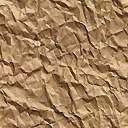 